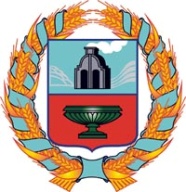 АДМИНИСТРАЦИЯ АНДРОНОВСКОГО СЕЛЬСОВЕТА                                                    ТюменцевскоГО районА  Алтайского краяПОСТАНОВЛЕНИЕс. АндроновоОб утверждении Реестра  муниципальных услуг,оказываемых на территории МО Андроновский сельсоветТюменцевского района.В соответствии с Федеральным законом от 27 июля 2010 года N 210-ФЗ "Об организации предоставления государственных и муниципальных услуг", в целях обеспечения доступа граждан и юридических лиц к достоверной и актуальной информации о муниципальных услугах, предоставляемых  Андроновским сельсоветом  ПОСТАНОВЛЯЮ:Утвердить Реестр муниципальных услуг, оказываемых на территории МО Андроновский сельсовет Тюменцевского района.Разместить данное постановление на официальном сайте администрации Андроновского сельсовета Тюменцевского района Постановление главы Андроновского сельсовета от 28.05.2015  года № 22 считать утратившим силуКонтроль за исполнением данного постановления  оставляю  за  собой.Глава  Андроновского сельсовета                             Н.А.СудаковаКоррупциогенных факторов не обнаружено                              М.В.ФлекПриложение № 1 к постановлению главы администрации№ 17 от 18.10.2018 г.Реестр муниципальных услуг, оказываемых на территории МО Андроновский сельсовет Тюменцевского района.18.10.2018№17N   
п/п  Наименование 
и содержание 
муниципальной 
услуги    Орган     
исполнительной
власти,   
ответственный 
за организацию
предоставления
муниципальной 
услуги    Административ-
ный регламент Потребитель 
муниципаль- 
ной услуги  1Выдача разрешений на снос или пересадку зеленых насаждений.Администрация Андроновского сельсовета Тюменцевского района№ 16 от 18.10.2018 г.физические, юридические лица2Предоставление выписки из Реестра объектов муниципальной собственностиАдминистрация Андроновского сельсовета Тюменцевского района№ 2 от 18.01.2017 гфизические, юридические лица (за исключением государственных органов и их территориальных органов, органов государственных внебюджетных фондов и их территориальных органов, органов местного самоуправления)3Постановка на учет граждан в качестве нуждающихся в жилых помещениях.Администрация Андроновского сельсовета Тюменцевского района№ 348 от 25.09.2018 г Администрации Тюменцевского района Алтайского краяФизические лица4Предоставление информации об объектах недвижимого имущества, находящихся в муниципальной собственности и предназначенных для сдачи в аренду.Администрация Андроновского сельсовета Тюменцевского района№ 18 от 28.05.2015 г.физические, юридические лица5Постановка на  учет  граждан, испытывающих потребность  в древесинедля собственных нужд.Администрация Андроновского сельсовета Тюменцевского района№ 14 от 04.10.2015 г.Физические лица6Выдача выписки из похозяйственной книги, 
справок и иных документов.Администрация Андроновского сельсовета Тюменцевского района№ 20 от 28.05.2015 г.физические, юридические лица7Присвоение (изменение, аннулирование) адресов объектам недвижимого имущества, в том числе земельным участкам, зданиям, сооружениям, помещениям и объектам незавершенного строительства.Администрация Андроновского сельсовета Тюменцевского района№ 15 от 18.10.2018 гфизические, юридические лица